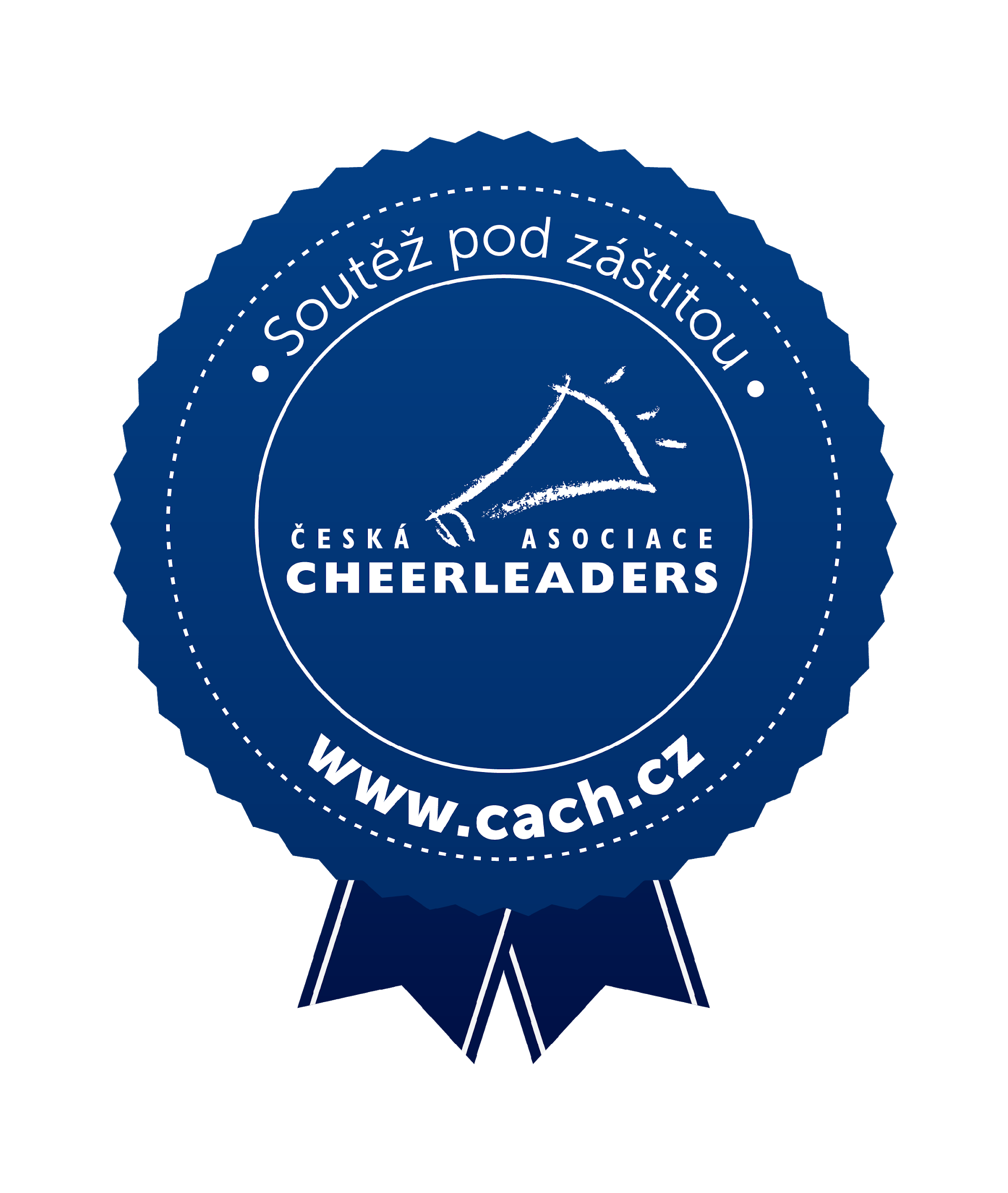 Žádost o pořádání 
Klubové soutěže pod záštitou ČACHpro sezonu 2021/2022 pro pořadatele Klubové soutěže (dále jen „KS“)Pořadatel KS – kontaktní údajeKlubová soutěž – základní údajeKlubová soutěž – technické údajeDalší údaje o Klubové soutěžiProsíme uveďte zde veškeré další detaily, které můžete o klubové soutěži uvést – např. cílová skupina KS, podrobnější údaje o prostoru pro porotu, rozsah a kvalita ocenění a trofejí, dary pro soutěžící, zpětná projekce, zdravotní dozor, doplňkový program pro soutěžící/diváky, mediální a reklamní propagace akce, on-line přenos akce, nabídka ubytování, apod..Další detailní údaje:Foto
Prosíme, souběžně s touto žádostí zašlete na e-mail cach@cach.cz fotodokumentaci k připravované  KS – foto exteriéru i interiéru haly, příp. přilehlých prostor či fotky z předchozích ročníků, plánek haly. Pokud jsou fotky součástí výstupní zprávy z loňského ročníku, stačí zaslat tuto zprávu.Tuto Žádost vyplňte, podepište a nejpozději do 25. 11. 2020 zašlete na cach@cach.cz. V případě schválení Žádosti ze strany ČACH obdrží Pořadatel KS písemné vyrozumění na uvedený kontaktní e-mail a bude mezi Pořadatelem KS a ČACH sepsána písemná Smlouva o spolupráci.Pořadatel KS podpisem této žádosti souhlasí se zněním Obecných podmínek ČACH pro pořádání Klubové soutěže pro sezonu 2021/2022.Místo a datum podpisu                                    		 Podpis jednatele klubu - pořadatel KS---------------------------------------------------------------------------Název klubu (pořadatel KS)SídloIČ/DIČBankovní spojeníJméno a příjmení statutárního orgánuJméno a příjmení odpovědné osoby za KSE-mail a telefon odpovědné osoby za KSwww/FB pořadateleOstatníNázev Klubové soutěžeDatum konání KS Místo konání KS (hala, adresa) Váš cíl, proč KS chcete pořádatHistorie KS (pokud jste již KS organizovali, popište detaily)Rozměry soutěžní haly včetně výškyKapacita haly pro diváky (míst k sezení)Počet a kapacita (m2) šaten /prostoru pro převlékání soutěžícíchNávrh výše vstupného pro diváky Opce na pronájem halyRozpočet akceKapacita parkovacích míst, včetně autobusůZdravotní dozor (sanitní vůz, zdravotník)Prostor pro prezentační a prodejní stánkyObčerstvení pro soutěžící a divákywww/FB a další sociální média KS Organizační staff (počet osob, které budou KS organizovat)Technika světelná (popis množství a výkonu světelné techniky)Ozvučení (popis výkonu zvukového aparátu)Obrazová projekce (popis a technické parametry)Popis a velikost soutěžní plochy (Cheer a Performance plocha)Popis a velikost warm-up prostoru včetně výšky, forma ozvučeníDalší technické detaily